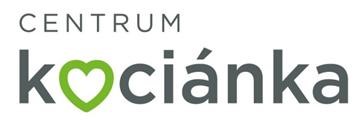 DODATEK č.1 NÁJEMNÍ SMLOUVY uzavřený níže uvedeného dne, měsíce a roku mezi smluvními stranami, kterými jsou: Pronajímatel:  	 	Centrum Kociánka  Sídlo: 	 	 	 	Brno, Kociánka 93/2, PSČ 612 47 Zastoupeno: 	 	 	Mgr. Tomášem Komárkem - ředitelem IČ: 	 	 	 	00093378 DIČ: 	 	 	 	CZ00093378 Bankovní spojení: 	 	ČNB Brno, č. ú.: 197136621 / 0710 (dále jen pronajímatel) a Nájemce: 	 	 	Střední škola F. D. Roosevelta Brno, příspěvková organizace Sídlo: 	 	 	 	Brno, Křižíkova 1694/11, 612 00  Zastoupená: 	 	 	Ing. Miroslavou Zahradníkovou - ředitelkou školy IČ: 	 	 	 	00567191 Bankovní spojení: 	 	ČNB Brno, č. ú.: 190532621/0710 Zřizovatel: Jihomoravský kraj se sídlem v Brně, Žerotínovo náměstí 449/3, 601 82 Brno (dále jen nájemce) I. Předmět dodatku Dne 22.6.2022 uzavřely smluvní strany nájemní smlouvu, kterou se rozhodly v návaznosti na ujednání v uzavřené nájemní smlouvě a ke dni 1.9.2022 uskutečněné osazení měřidel v předmětu nájmu pozměnit nájemní smlouvu následujícím způsobem: Nahrazují se příloha č.3 - zahradníci a příloha č. 6 – celkové shrnutí - rekapitulace úhrad za rok i za čtvrtletí novými aktualizovanými přílohami č.3 a č.6.  II. Ostatní ujednání Dodatek č.1 nájemní smlouvy je sepsán ve dvou vyhotoveních s platností originálu, přičemž každá ze smluvních stran obdrží po podpisu jedno vyhotovení.  Ostatní ujednání nájemní smlouvy ze dne 22.6.2022 dodatkem č.1 nedotčené zůstávají v platnosti. Dodatek č.1 nájemní smlouvy je účinný zveřejněním v registru smluv. Povinnost uveřejnit dodatek č.1 nájemní smlouvy v registru smluv na sebe přebírá Centrum Kociánka. Smluvní strany prohlašují, že dodatek č.1 nájemní smlouvy uzavřely na základě své pravé a svobodné vůle, že při uzavírání nejednaly v tísni či za nevýhodných podmínek, dodatek č.1 nájemní smlouvy si řádně přečetly a s jeho obsahem plně souhlasí, což stvrzují svými vlastnoručními podpisy. V Brně dne: 30.9.2022                                                      V Brně dne:30.9.2022 Za pronajímatele:                                                               Za nájemce: ………………………………………..                                            ….………………………………. Mgr. Tomáš Komárek, ředitel                                            Ing. Miroslava Zahradníková, ředitelka  Centrum Kociánka l 612 47 Brno, Kociánka 93/2 l Česká republika l IČ: 00093378, DIČ: CZ00093378 l tel: 515504216 l info@kocianka.cz www.centrumkocianka.cz  